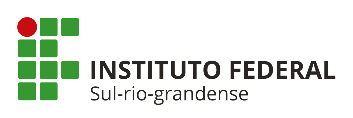 PRÓ-REITORIA DE PESQUISA, INOVAÇÃO E PÓS-GRADUAÇÃOTERMO SOLICITAÇÃO DE COMPRA DE ITENS OU DE SUBSTITUIÇÃO DE ITENS JÁ CADASTRADOS NO SUAP Eu, _______________________________, SIAPE Nº __________ coordenador (a) do projeto de pesquisa / inovação tecnológica de título ________________________ do Edital PROPESP ____/______ solicito:(_____) COMPRA DE ITENSNatureza do item: Custeio ou Investimento Descrição do item:Unidade:Quantidade:Valor unitário:Justificativa:(_____) SUBSTITUIÇÃO DE ITENSNatureza do item: Custeio ou Investimento Descrição do item:Unidade:Quantidade:Valor unitário:Item pelo qual será substituído:Justificativa:Não precisa ser assinado fisicamente, o envio deste documento preenchido pelo (a) coordenador (a) vale com assinatura digital.